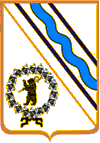 	Администрация Тутаевского муниципального района        ПОСТАНОВЛЕНИЕот 29.10.2021 № 787-пг.ТутаевОб утверждении отчета об исполнениибюджета городского поселения Тутаев за 9 месяцев 2021 годаВ соответствии с Бюджетным кодексом Российской Федерации, Уставом Тутаевского муниципального района, Уставом городского поселения Тутаев, Положением о бюджетном устройстве и бюджетном процессе в городском поселении Тутаев, утвержденным решением Муниципального Совета городского поселения Тутаев от 13.12.2018 №22, Администрация Тутаевского муниципального района ПОСТАНОВЛЯЕТ:1. Утвердить отчет об исполнении бюджета городского поселения Тутаев за 9 месяцев 2021 года:по общему объему доходов в соответствии с классификацией доходов бюджетов Российской Федерации в сумме 242 909 643 рубля;по расходам в соответствии с классификацией расходов бюджетов Российской Федерации в сумме 273 447 992 рубля;дефицит бюджета в сумме 30 538 349 рублей.2. Утвердить отчет об исполнении бюджета городского поселения Тутаев  за 9 месяцев 2021 года в соответствии с приложениями 1 - 8  к настоящему постановлению.3. Направить отчет об исполнении бюджета городского поселения Тутаев за 9 месяцев 2021 года в Муниципальный Совет городского поселения Тутаев и МУ Контрольно-счетная палата Тутаевского муниципального района.4. Контроль за исполнением настоящего постановления возложить на заместителя Главы Администрации Тутаевского муниципального района по финансовым вопросам - директора департамента финансов администрации Тутаевского муниципального района Низову О.В. 5.Опубликовать настоящее постановление в Тутаевской массовой муниципальной газете «Берега».6. Настоящее постановление вступает в силу со дня подписания.Глава Тутаевского муниципального района                                    Д.Р.ЮнусовИсполнение общего объема иных межбюджетных трансфертов, предоставляемых из бюджета городского поселения Тутаев бюджету Тутаевского муниципального района по направлениям использования за 9 месяцев 2021 годаПояснительная запискак проекту постановления Администрации Тутаевского муниципального района «Об утверждении отчета об исполнении бюджета городского поселения Тутаев за 9 месяцев 2021 года»Настоящий проект разработан в соответствии со статьей 264.2 Бюджетного кодекса Российской Федерации, Положением о бюджетном устройстве и бюджетном процессе в городском поселении Тутаев.Исполнение доходной части бюджета городского поселения ТутаевПо итогам 9 месяцев 2021 года плановое задание по доходам бюджета поселения выполнено на 52,9%. В бюджет города зачислено доходов с учетом безвозмездных поступлений в сумме 242 909,64 тыс. рублей, при уточненных плановых бюджетных назначениях 459 139,04 тыс. рублей.По сравнению с показателями 2020 года общая сумма фактически поступивших доходов за 9 месяцев 2021 года увеличилась на 90 236,98 тыс. рублей или на 59,1%, в том числе:- объем налоговых и неналоговых доходов бюджета за 9 месяцев 2021 года составил 74 901,11 тыс. рублей, или 66,6% к плановым назначениям (112 474,85 тыс. рублей), по сравнению с 9 месяцами 2020 года поступление уменьшились на 0,6% или на 457,47 тыс. рублей;- безвозмездные поступления за 9 месяцев 2021 года зачислены в сумме 168 008,53 тыс. рублей, это составляет 48,5% от плана (346 664,19 тыс. рублей), по сравнению с 9 месяцами 2020 года безвозмездные поступления увеличились на 117,3% или на 90 694,44 тыс. рублей.Налоговые доходы за 9 месяцев 2021 года составили 60 726,89 тыс. рублей (64,2% от плана в 94 558,85 тыс. рублей), за аналогичный период прошлого 2020 года – 57 742,53 тыс. рублей, в том числе:- налог на доходы физических лиц за 9 месяцев 2021 года составил 37 339,18 тыс. рублей или 78,3% от запланированной суммы в размере 47 719,00 тыс. рублей, за 9 месяцев 2020 года – 32 321,48 тыс. рублей;- земельный налог за 9 месяцев 2021 года получен в сумме 18 233,16 тыс. рублей, что составляет 77,8% от плановых показателей в размере 23 432,00 тыс. рублей, за 9 месяцев 2020 года – 21 348,02 тыс. рублей, в том числе:- земельный налог с организаций за 9 месяцев 2021 года получен в сумме 17 325,11 тыс. рублей, за 9 месяцев 2020 года – в сумме 20 593,40 тыс. рублей;- земельный налог с физических лиц за 9 месяцев 2021 года получен в сумме 908,05 тыс. рублей, за 9 месяцев 2020 года – 754,62 тыс. рублей;- налог на имущество физических лиц за 9 месяцев 2021 года поступил в сумме 3 052,65 тыс. рублей, что составляет 14,8% от плана в размере 20 573,00 тыс. рублей, за 9 месяцев 2020 года – 2 224,48 тыс. рублей;- акцизы на нефтепродукты за 9 месяцев 2021 года при плане 2 760,85 тыс. рублей фактически поступили в размере 2 047,27 тыс. рублей (74,2% от плана), за 9 месяцев 2020 года – 1 750,76 тыс. рублей;- единый сельскохозяйственный налог за 9 месяцев 2021 года получен в сумме 54,77 тыс. рублей, что составляет 74,0% от плана в размере 74,00 тыс. рублей, за 9 месяцев 2020 года – 97,78 тыс. рублей.Неналоговые доходы и прочие поступления за 9 месяцев 2021 года составили 14 174,22 тыс. рублей (79,1% от плана в размере 17 916,00 тыс. рублей), за 9 месяцев 2020 года – 17 616,05 тыс. рублей, в том числе:- доходы от использования имущества, находящегося в муниципальной собственности за 9 месяцев 2021 года, поступили в сумме 9 816,42 тыс. рублей или 76,3% от плановых назначений в размере 12 860,00 тыс. рублей, за 9 месяцев 2020 года – 10 865,64 тыс. рублей;- доходы от продажи материальных и нематериальных активов за 9 месяцев 2021 года поступили в сумме 2 928,42 тыс. рублей или 72,7% от плана в размере 4 025,00 тыс. рублей, за 9 месяцев 2020 года – 5 136,82 тыс. рублей;- прочие доходы от компенсации затрат бюджетов городских поступлений поступили в сумме 17,58 тыс. рублей, в 2020 году аналогичных поступлений не было;- штрафы в бюджет городского поселения Тутаев за 9 месяцев 2021 года поступили в сумме 806,31 тыс. рублей, что составляет 115,2% от плана 700,00 тыс. рублей, за 9 месяцев 2020 года – 1 246,12 тыс. рублей;- прочие неналоговые доходы бюджетов городских поселений за 9 месяцев 2021 года поступили в сумме 605,49 тыс. рублей или 182,9% от плана в размере 331,00 тыс. рублей, за 9 месяцев 2020 года – 367,47 тыс. рублей.Исполнение расходной части бюджетагородского поселения ТутаевИсполнение расходной части бюджета городского поселения Тутаев за9 месяцев 2021 года осуществлялось согласно утвержденного бюджета городского поселения Тутаев и сводной бюджетной росписи в пределах поступающих доходов и источников внутреннего финансирования дефицита бюджета городского поселения Тутаев  запланированных на 2021 год, и составило 273 448 тыс. рублей или 53 % от утвержденного плана (516 373,8 тыс. рублей).За 9 месяцев 2021 года из бюджета городского поселения Тутаев бюджету Тутаевского муниципального района были предоставлены межбюджетные трансферты в размере 199 209,8 тыс. рублей, что составляет 48,9 % от запланированных годовых показателей (407 769,0 тыс. рублей). Перечисление межбюджетных трансфертов производилось в пределах сумм, необходимых для оплаты денежных обязательств по расходам получателей средств бюджета городского поселения Тутаев, в соответствии с предоставленными заявками и реестрами на открытие финансирования.За 9 месяцев 2021 года на финансирование мероприятий в рамках муниципальных программ городского поселения Тутаев, из бюджетов всех уровней, фактически израсходовано – 237 260,8 тыс. рублей (51,1 % от плана). Плановые цифры на реализацию 12-и муниципальных программ городского поселения Тутаев составляют 464 270,5 тыс. рублей, в том числе 348 659 ,7 тыс. рублей федеральные и областные средства.Исполнение расходной части бюджета городского поселения Тутаев за 9 месяцев 2021 годав разрезе муниципальных программ и непрограммных расходовМуниципальная программа «Формирование современной городской среды на территории городского поселения Тутаев»Основные задачи реализации муниципальной программы:- повышение благоустройства дворовых территорий;- реализация проекта «Формирование комфортной городской среды»;- реализация проектов создания комфортной городской среды в малых городах и исторических поселениях.Ответственный исполнитель – Администрация ТМР (МКУ «ЦКО» ТМР, МБУ «Управление комплексного содержания территории ТМР»).Из всех источников финансирования на выполнение мероприятий муниципальной программы в 2021 году предусмотрены бюджетные ассигнования в размере 117 636,0 тыс. рублей, в том числе: из федерального бюджета – 87 529,8 тыс. рублей; из бюджета областного бюджета – 13 855,4 тыс. рублей, местного бюджета 16 250,8 тыс. рублей. Кассовые расходы за 9 месяцев 2021 года по программе составили 109 723,3 тыс. рублей или 93,3 % от плана.  В рамках предоставления межбюджетных трансфертов по реализации мероприятий программы произведена оплата на: - подготовительные работ по благоустройству Волжской набережной левый берег г Тутаев в сумме 435,8 тыс. рублей (проверка ПСД, тех.условия, экспертиза и т.д.), - ремонтные работы по благоустройству Волжской набережной левый берег г Тутаев в сумме 87 500 тыс. рублей,- выполнение работ по благоустройству Парка отдыха 2 этап 4 194,3 тыс. рублей,Выполнение работ по благоустройству дворовых территорий Комсомольская,87; Комсомольская,121; Р.Люксембург 58; Р.Люксембург 60; Советская 20, в сумме 17 526,4 тыс. рублей.- подготовительные работам по объектам формирования современной городской среды, в сумме 66,8 тыс. рублей (сметы, геодезия ит.).Муниципальная программа «Благоустройство и озеленение территории городского поселения Тутаев» Основные задачи реализации муниципальной программы:- благоустройство и озеленение территории городского поселения Тутаев;- реализация мероприятий Губернаторского проекта «Решаем вместе»;- содержание и благоустройство мест захоронений.Ответственный исполнитель – Администрация ТМР (МБУ «Управление комплексного содержания территории ТМР», МКУ «ЦКО» ТМР).На выполнение мероприятий муниципальной программы в 2021 году предусмотрены бюджетные ассигнования в размере 60485,8 тыс. рублей, в том числе: из бюджета областного бюджета –29 990,0 тыс. рублей, местного бюджета 30 495,8 тыс. рублей.  В рамках межбюджетных отношений муниципальная программа за 9 месяцев 2021 года реализована в сумме 16 690,9 тыс. рублей или 27,6 % от плана. Перечислены межбюджетные трансферты на выполнение мероприятий по:- оплате содержания сетей уличного освещения на территории г. Тутаев в сумме -1082,7 тыс. рублей;- обеспечение деятельности учреждения по благоустройству территории г. Тутаев (материалы, инструменты, заработная плата) -12 668,6 тыс. рублей;-оплате содержания территорий кладбищ на территории г. Тутаев в сумме -388,9 тыс. рублей (выпиловка деревьев, вывоз мусора, аккарицидная обработка);- реализации мероприятий губернаторского проекта «Решаем вместе» - 94,4 тыс. рублей (установка детского городка ул. Моторостроителей д.79,81,83- работы по внешнему благоустройству территории ГП Тутаев – 2 456,3 тыс. рублей, из них: выпиловку аварийных деревьев 943,4 тыс. рублей, аккарицидную обработку общественных территорий 29,0 тыс. рублей, вывоз мусора с общественных территории 284,6 тыс. рублей, содержание общественных туалетов 147,3 тыс. рублей, приобретение рассады -105,5 тыс. рублей, спуск лотка содержание контейнерных площадок 724,1 тыс. рублей, оплату проверки ПСД, геодезия- 179,3 тыс. рублей, прочие работы – 43,1 тыс. рублей.Муниципальная программа «Развитие и содержание дорожного хозяйства на территории городского поселения Тутаев»Основная задача муниципальной программы:- дорожная деятельность в отношении дорожной сети городского поселения Тутаев.- реализация федерального проекта «Дорожная сеть»Ответственный исполнитель – Администрация ТМР (КМУ «ЦКО» ТМР, МБУ «Управление комплексного содержания территории ТМР»).Из всех источников финансирования на выполнение мероприятий муниципальной программы в 2021 году предусмотрены бюджетные ассигнования в размере 97 130,3 тыс. рублей, в том числе из областного бюджета – 53 901,7 тыс. рублей, из местного бюджета 43 228,5 тыс. рублей. В рамках межбюджетных отношений муниципальная программа за 9 месяцев 2021 года реализована, в сумме 33 996,0 тыс. рублей или 35 % от плана. Перечислены межбюджетные трансферты на выполнение мероприятий по:- проектированию соответствующих работ и проведению необходимых государственных экспертиз (проведение геодезических мероприятий, проверка сметной стоимости объектов, топографические съемки) - 236,2 тыс. рублей,- ремонту и содержанию автомобильных дорог городского поселения Тутаев – 7 748,9 тыс. рублей,- обеспечение со финансирования к субсидии на содержание дорожного хозяйства в сумме 674,2 тыс. рублей,-  на ремонт и содержание дорожного хозяйства (субсидия из областного бюджета,) в сумме 10 337,1 тыс. рублей,- осуществлению мероприятий на обеспечение безопасности дорожного движения на автодорогах местного значения (содержание светофорных объектов и установка дорожных знаков) – 934,7 тыс. рублей,- осуществление иных мероприятий в отношении автодорог местного значения городского поселения – обеспечение деятельности организации – 14 064,9 тыс. рублей, в том числе: заработная плата, налоги, содержание техники, ГСМ, з/части, материалы и другие расходы.Муниципальная программа«Предоставление молодым семьям социальных выплат на приобретение (строительство) жилья»Основная задача реализации муниципальной программы:- поддержка молодых семей в приобретении (строительстве) жилья на территории городского поселения Тутаев.Ответственный исполнитель – Администрация ТМР (Управление жилищной политики Администрации Тутаевского муниципального района).На выполнение мероприятий муниципальной программы в 2021 году запланированы бюджетные ассигнования в размере 3 910,0 тыс. рублей из них 851,0 тыс. рублей средства федерального бюджета, 1 529,5 тыс. рублей – областные средства, 1 529,5 тыс. рублей средства поселения.За 9 месяцев 2021 года кассовые расходы по данной программе составили 3 880,4 тыс. рублей (99,2 % от плановых показателей).Результат исполнения:4 (Четыре) семьи обеспечены социальными выплатами на приобретение (строительство) жилья.Муниципальная программа «Поддержка граждан, проживающих на территории городского поселения Тутаевского муниципального района Ярославской области, в сфере ипотечного жилищного кредитования» Основная задача направления реализации муниципальной программы:- поддержка граждан, проживающих на территории городского поселения Тутаев, в сфере ипотечного жилищного кредитования.Ответственный исполнитель - Администрация ТМР (Управление жилищной политики Администрации Тутаевского муниципального района).На выполнение мероприятий муниципальной программы в 2021 году запланированы бюджетные ассигнования в размере 270,0 тыс. рублей, из них 160,0 тыс. рублей областные средства,110,0 тыс. рублей-средства городского поселения Тутаев на возмещение части ежемесячных аннуитетных платежей по кредиту.За 9 месяцев 2021 года кассовые расходы по данной программе составили 31,8 тыс. рублей (11,8 % от плановых показателей). Результат исполнения:3 (Три) семьи получили субсидию на возмещение части ежемесячных аннуитетных платежей по кредиту (займу) (Субсидия 2).Муниципальная программа «Обеспечение населения городского поселения Тутаев банными услугами»Основная задача реализации муниципальной программы:- создание возможности предоставления качественных бытовых и оздоровительных услуг, соответствующих современным требованиям санитарных норм и правил, для всех категорий граждан городского поселения Тутаев.Ответственный исполнитель – Администрация ТМР (Центр управления жилищно-коммунальным комплексом Тутаевского МР).  В рамках муниципальной программы в 2021 году запланированы расходы на обеспечение мероприятий по организации населению услуг бань в общих отделениях. Годовая сумма бюджетных ассигнований –2 457,2 тыс. рублей.Кассовые расходы за 9 месяцев 2021 года составили 1 630,5 тыс. рублей или 66,4 % от плана. Средства направлены на субсидирование левобережной бани.Муниципальная программа «Градостроительная деятельность на территории городского поселения Тутаев»Основные задачи реализации муниципальной программы:- внесение изменений в документы территориального планирования и градостроительного зонирования городского поселения Тутаев;- разработка и актуализация схем инженерного обеспечения территории городского поселения Тутаев.Ответственный исполнитель - управление Архитектуры и градостроительства Администрации ТМР.На выполнение мероприятий муниципальной программы в 2021 году предусмотрены бюджетные ассигнования в размере 50 тыс. рублей. За 9 месяцев 2021 года кассовые расходы по данной программе составили 20,0 тыс. рублей (40 % от плановых показателей). Результат исполнения:Комплекс работ по описанию границ исторического поселения – 20,0 тыс. рублейМуниципальная программа «Сохранение, использование и популяризация объектов культурного наследия на территории городского поселения Тутаев»Основные задачи реализации муниципальной программы:- разработка, согласование, утверждение проекта зон охраны объектов культурного наследия;- проведение историко-культурной экспертизы объектов культурного наследия.Ответственный исполнитель - управление Архитектуры и градостроительства Администрации ТМР.На выполнение мероприятий муниципальной программы в 2021 году предусмотрены бюджетные ассигнования в размере 95,0 тыс. рублей. Кассовые расходы за 9 месяцев 2021 года по программе не производились. Муниципальная программа «Переселение граждан из аварийного жилищного фонда городского поселения Тутаев»Основные задачи реализации муниципальной программы:- обеспечение благоустроенными жилыми помещениями гражданам, переселяемым из многоквартирных домов, признанных в установленном порядке аварийными и подлежащими сносу или реконструкции в связи с физическим износом в процессе их эксплуатации за счет привлечения финансовой поддержки государственной корпорации – Фонда содействия реформированию жилищно-коммунального хозяйства (далее - Фонд) на территории городского поселения Тутаев.Ответственный исполнитель – Администрация ТМР (Управление жилищной политики АТМР).На выполнение мероприятий муниципальной программы в 2021 году предусмотрены бюджетные ассигнования в сумме 92 023,1тыс. рублей. Кассовые расходы за 9 месяцев 2021 года по программе составили 58 291,9 тыс. рублей, в том числе: средства Фонда содействия реформированию ЖКХ – 55 960,2 тыс. рублей, средства областного бюджета – 2 098,5 тыс. рублей, средства местного бюджета 3 594,6 тыс. рублей, или 67 % от плана.  В результате реализации программы 37 собственников жилых помещений   получили денежные выплаты за изъятие аварийного жилья по выкупным ценам. Муниципальная программа «Энергосбережение и повышение энергетической эффективности использования электрической энергии при эксплуатации объектов наружного освещения города Тутаева»Основные задачи реализации муниципальной программы:- создание механизма управления потреблением энергетических ресурсов и сокращение бюджетных затрат.Ответственный исполнитель – Администрация ТМР (МБУ «Управление комплексного содержания территории ТМР»).На выполнение мероприятий муниципальной программы в 2021 году предусмотрены бюджетные ассигнования в размере 14 647,8 тыс. рублей. В рамках межбюджетных отношений муниципальная программа за 9 месяцев 2021 года реализована, в сумме 9 513,9 тыс. рублей или 65 % от плана. Перечислены межбюджетные трансферты на выполнение мероприятий по:- оплате уличного освещения на территории г. Тутаев в сумме 4 241,6 тыс. рублей;-  оплате энергосервисного контракта в сумме 5 272,3 тыс. рублей.Муниципальная программа «Обеспечение безопасности граждан на водных объектах, охрана их жизни и здоровья на территории городского поселения Тутаев»Основные задачи реализации муниципальной программы:- Модернизация мест массового отдыха населения на водных объектах, направленная на обеспечение безопасности, охрану жизни и здоровья людей.Ответственный исполнитель – Администрация ТМР (МУ «ЕДДС ТМР»)На выполнение мероприятий муниципальной программы в 2021 году предусмотрены бюджетные ассигнования в размере 140 тыс. рублей, из них 70,0 тыс. рублей средства поселения.Кассовые расходы за 9 месяцев 2021 года составили 120,6 тыс. рублей (86,1 % от плана). Результат исполнения:В рамках реализации мероприятий программы, для спасательной станции городского поселения Тутаев, были приобретены генератор, аптечка и гидрокостюм.Муниципальная программа «Стимулирование инвестиционной деятельности в городском поселении Тутаев»Основные задачи реализации муниципальной программы:- создание условий для развития инвестиционной привлекательности и наращивания налогового потенциала в г. Тутаев Ярославской области.Ответственный исполнитель – Администрация ТМР (КМУ «ЦКО» ТМР).На выполнение мероприятий муниципальной программы в 2021 году предусмотрены бюджетные ассигнования в размере 75 425,3 тыс. рублей, в том числе: средства Фонда развития моногородов – 71 558,4 тыс. рублей, средства областного бюджета - 3 671,9 тыс. рублей, средства местного бюджета 195,0 тыс. рублей.Кассовые расходы за 9 месяцев 2021 года по программе не производились. Непрограммные расходыНа выполнение мероприятий за счет непрограммных расходов за 9 месяцев 2021 года предусмотрено 52 103,3 тыс. рублей. Фактический расход составил 36 187,2 тыс. рублей 53 % от плана.В состав фактически произведенных непрограммных расходов включены:расходы на содержание Председателя Муниципального Совета городского поселения Тутаев 746,5 тыс. рублей (72,9 % от плана). Оплата труда производилась по утвержденному штатному расписанию; страховые взносы рассчитаны с учетом действующего законодательства;расходы на обслуживание привлеченных кредитов (оплата процентов) для покрытия дефицита бюджета и погашение долговых обязательств – 98,9 тыс. рублей (7,4 % от плана); выплаты премии «Почетный гражданин города Тутаева» - 108,0 тыс. рублей;выполнение других обязательств органами местного самоуправления – 63,9 тыс. рублей (32,5 % от плана) – аренда жилых помещений;взносы на капитальный ремонт жилых помещений муниципального жилищного фонда городского поселения Тутаев – 2 602,2 тыс. рублей (66,7 % от плана);выплаты по обязательствам (исполнение судебных актов) – 3 042,2 тыс. рублей (93,3 % от плана); приобретение объектов недвижимости в муниципальную собственность – 239,9 тыс. рублей;межбюджетные трансферты бюджету Тутаевского муниципального района на осуществление части полномочий по решению вопросов местного значения – 29 285,6 тыс. рублей (69 % от плана) на:-содержание органов местного самоуправления – 18 589,3 тыс. рублей (83,6  % от плана).-обеспечение мероприятий по осуществлению внешнего муниципального контроля – 53,1 тыс. рублей (100 % от плана).-управление, распоряжение имуществом, оценка недвижимости, признание прав и регулирование отношений по муниципальной собственности поселения – 308,7 тыс. рублей (27,4 % от плана), в том числе на:-  оценку рыночной стоимости недвижимого имущества – 10,0 тыс. рублей (ул. Моторостроителей, д.57, кв. 40, ул. Казанская, д.7); - оценка земельных участков 118,7 тыс. рублей (9 земельных участков МКР Малявина,1 участок п. Малявина, ул. В. Набережная, 128-5 и др.);- тех. планы автодорог – 25,9 тыс. рублей (ул. Садовая, пр-т 50-я Победы);- тех. планы жилых квартир и домов -9,8 тыс. рублей (ул. Дементьева,14-32, ул. Толбухина,112-1,2);- тех. Планы бесхозного имущества (газопроводы) – 144,3 тыс. рублей-поддержка социально ориентированных некоммерческих организаций (СОНКО) – 500 тыс. рублей (83,3 % от плана), в том числе:- Тутаевский районный Совет ветеранов войны, труда, ВС и правоохранительных органов –280,0 тыс. рублей.- БФ защита животных «Право на жизнь» - 220,0 тыс. рублей.-обеспечение других обязательств в рамках передаваемых полномочий по содержанию имущества казны городского поселения Тутаев – 212,2 тыс. рублей (15,1 % от плана), денежные средства направлены на:- оплата коммунальных услуг за муниципальные квартиры, находящиеся в резерве – 100,3 тыс. рублей;- содержание стационарного туалета -111,9 тыс. рублей.-обеспечение мероприятий по содержанию военно-мемориального комплекса пл. Юности – 130,8 тыс. рублей (62,3 % от плана).-обеспечение мероприятий по безопасности жителей города – 33,3 тыс. рублей (15,2 % от плана). Содержание и обслуживание системы видеонаблюдения;- выполнение прочих обязательств органами местного самоуправления – 297,9 тыс. рублей (80, % от плана).-обеспечение мероприятий по осуществлению пассажирских перевозок на автомобильном транспорте – 465,7 тыс. рублей (61,7 % от плана).-обеспечение мероприятий по землеустройству и землепользованию, проведение кадастровых работ (межевание земли) – 58,3 тыс. рублей (11,7 % от плана).- обеспечение мероприятий по содержанию и ремонту муниципального жилищного фонда на территории г. Тутаев – 4 384,5 тыс. рублей (67,5 % от плана), из них: ремонт в муниципальных квартирах 1 428,7 тыс. рублей, работы по замене газового оборудования -182,5 тыс. рублей, ремонт выгребных ям – 272,7 тыс. рублей, ремонт кровли и дымовых труб (ул.  Ленина,92, ул. Комсомольская,14, ул. Донская,21, ул. Ярославская, 118) – 2 500,6 тыс. рублей.-оплата услуг по начислению найма жилых помещений 212,7 тыс. рублей (60,8 % от плана).-обеспечение мероприятий по сбору и переработке ливневых стоков на территории г. Тутаев– 1069,4 тыс. рублей (34,6 % от плана).-обеспечение мероприятий по актуализации схем коммунальных систем – 99,9 тыс. рублей (50,0% от плана).-содержание и обслуживание спасательной станции – 1 662,4 тыс. рублей (61,5 % от плана).-создание условий для культурно-массового отдыха населения в городском поселении Тутаев –518,3тыс. рублей (65,6 % от плана). По фактическому исполнению проведены работы по следующим мероприятиям:  -  организация празднования годовщины Победы советского народа в Великой Отечественной Войне – 56,2 тыс. рублей, -  проведение культурно-массовых мероприятий – 462,2 тыс. рублей.- обеспечение спортивных мероприятий – 104,9 тыс. рублей (30 % от плана).-дополнительное пенсионное обеспечение муниципальных служащих городского поселения Тутаев – 452,5 тыс. рублей (69,6 % от плана).-обеспечение деятельности народных дружин – 131,1 тыс. рублей (72,9 % от плана). Дефицит (профицит) бюджетаБюджет городского поселения Тутаев за 9 месяцев 2021 года исполнен с дефицитом, который составил 30 538,4 тыс. рублей.Приложение 1Приложение 1к постановлению Администрациик постановлению АдминистрацииТутаевского муниципального районаТутаевского муниципального районаот "29" октября 2021 г. №787-пот "29" октября 2021 г. №787-пИсполнение основных характеристик бюджета городского поселения Тутаевза 9 месяцев 2021 годаИсполнение основных характеристик бюджета городского поселения Тутаевза 9 месяцев 2021 годаИсполнение основных характеристик бюджета городского поселения Тутаевза 9 месяцев 2021 годаИсполнение основных характеристик бюджета городского поселения Тутаевза 9 месяцев 2021 годаПоказателиФактическое исполнениеза 9 месяцев 2021 года, руб.Доходы всего242 909 643в том числе:Налоговые и неналоговые доходы, из них:74 901 111налоговые доходы 60 726 893неналоговые доходы 14 174 218Безвозмездные поступления168 008 532в том числе:безвозмездные поступления от других бюджетов бюджетной системы Российской Федерации167 508 227Расходы всего273 447 992в том числе:Администрация Тутаевского муниципального района272 701 479Муниципальный Совет городского поселения Тутаев746 513Результат исполнения бюджета -30 538 349(дефицит «-»,  профицит «+»)-30 538 349Приложение 2Приложение 2Приложение 2Приложение 2к постановлению Администрациик постановлению Администрациик постановлению Администрациик постановлению АдминистрацииТутаевского муниципального районаТутаевского муниципального районаТутаевского муниципального районаТутаевского муниципального районаот "29" октября 2021 г. №787-пот "29" октября 2021 г. №787-пот "29" октября 2021 г. №787-пот "29" октября 2021 г. №787-пИсполнение доходов бюджета  городского поселения Тутаевза 9 месяцев 2021 года в соответствии с классификациейдоходов бюджетов Российской ФедерацииИсполнение доходов бюджета  городского поселения Тутаевза 9 месяцев 2021 года в соответствии с классификациейдоходов бюджетов Российской ФедерацииИсполнение доходов бюджета  городского поселения Тутаевза 9 месяцев 2021 года в соответствии с классификациейдоходов бюджетов Российской ФедерацииИсполнение доходов бюджета  городского поселения Тутаевза 9 месяцев 2021 года в соответствии с классификациейдоходов бюджетов Российской ФедерацииИсполнение доходов бюджета  городского поселения Тутаевза 9 месяцев 2021 года в соответствии с классификациейдоходов бюджетов Российской ФедерацииИсполнение доходов бюджета  городского поселения Тутаевза 9 месяцев 2021 года в соответствии с классификациейдоходов бюджетов Российской ФедерацииИсполнение доходов бюджета  городского поселения Тутаевза 9 месяцев 2021 года в соответствии с классификациейдоходов бюджетов Российской ФедерацииИсполнение доходов бюджета  городского поселения Тутаевза 9 месяцев 2021 года в соответствии с классификациейдоходов бюджетов Российской ФедерацииИсполнение доходов бюджета  городского поселения Тутаевза 9 месяцев 2021 года в соответствии с классификациейдоходов бюджетов Российской ФедерацииИсполнение доходов бюджета  городского поселения Тутаевза 9 месяцев 2021 года в соответствии с классификациейдоходов бюджетов Российской ФедерацииКод бюджетной классификации РФКод бюджетной классификации РФКод бюджетной классификации РФКод бюджетной классификации РФКод бюджетной классификации РФКод бюджетной классификации РФКод бюджетной классификации РФКод бюджетной классификации РФНазвание доходаФактическое исполнениеза 9 месяцев 2021 года, руб.АдминистратораГруппыПодгруппыСтатьяПодстатьяЭлемент доходовгруппа подвида дохода бюджетованалитическая группа подвида доходов бюджетаНазвание доходаФактическое исполнениеза 9 месяцев 2021 года, руб.00010000000000000000Налоговые и неналоговые доходы74 901 11100010100000000000000Налоги на прибыль, доходы37 339 17718210102000010000110Налог на доходы физических лиц37 339 17710010300000000000000Налоги на товары (работы, услуги), реализуемые на территории Российской Федерации2 047 26610010302000010000110Акцизы по подакцизным товарам (продукции), производимым на территории Российской Федерации2 047 26600010500000000000000Налоги на совокупный доход54 76818210503000010000110Единый сельскохозяйственный налог54 76800010600000000000000Налоги на имущество21 285 81618210601000000000110Налог на имущество физических лиц3 052 65218210606000000000110Земельный налог18 233 16500010900000000000000Задолженность и перерасчеты по отмененным налогам, сборам и иным обязательным платежам-13418210904000000000110Налоги на имущество-13400011100000000000000Доходы от использования имущества, находящегося в государственной и муниципальной собственности9 816 41800011105000000000120Доходы, получаемые в виде арендной либо иной платы за передачу в возмездное пользование государственного и муниципального имущества(за исключением имущества бюджетных и автономных учреждений, а также имущества государственных и муниципальных унитарных предприятий, в том числе казенных)3 488 04500011105010000000120Доходы, получаемые в виде арендной  платы за земельные участки, государственная собственность на которые не разграничена, а также средства от продажи права на заключение договоров аренды указанных земельных участков2 924 80400011105020000000120Доходы, получаемые в виде арендной платы за земли после разграничения государственной собственности на землю, а также средства от продажи права на заключение договоров аренды указанных земельных участков (за исключением земельных участков бюджетных и автономных учреждений)485 24600011105070000000120Доходы от сдачи в аренду имущества, составляющего государственную (муниципальную) казну (за исключением земельных участков)77 99500011109000000000120Прочие доходы от использования имущества и прав, находящихся в государственной и муниципальной собственности (за исключением имущества бюджетных и автономных учреждений, а также имущества государственных и муниципальных унитарных предприятий, в том числе казенных)6 328 37300011109040000000120Прочие поступления от использования имущества, находящегося в государственной и муниципальной собственности (за исключением имущества бюджетных и автономных учреждений, а также имущества государственных и муниципальных унитарных предприятий, в том числе казенных)5 403 84600011109080000000120Плата, поступившая в рамках договора за предоставление права на размещение и эксплуатацию нестационарного торгового объекта, установку и эксплуатацию рекламных конструкций на землях или земельных участках, находящихся в государственной или муниципальной собственности, и на землях или земельных участках, государственная собственность на которые не разграничена924 52800011300000000000000Доходы от оказания платных услуг и компенсации затрат государства17 57900011302000000000130Доходы от компенсации затрат государства17 57900011400000000000000Доходы от продажи материальных и нематериальных активов2 928 41500011402000000000000Доходы от реализации имущества, находящегося в государственной и муниципальной собственности (за исключением движимого имущества бюджетных и автономных учреждений, а также имущества государственных и муниципальных унитарных предприятий, в том числе казенных)87 50000011402050130000410Доходы от реализации имущества, находящегося в собственности городских поселений (за исключением движимого имущества муниципальных бюджетных и автономных учреждений, а также имущества муниципальных унитарных предприятий, в том числе казенных), в части реализации основных средств по указанному имуществу87 50000011406000000000430Доходы от продажи земельных участков, находящихся в государственной и муниципальной собственности2 840 91500011406010000000430Доходы от продажи земельных участков, государственная собственность на которые не разграничена2 344 63600011406020000000430Доходы от продажи земельных участков, государственная собственность на которые разграничена (за исключением земельных участков бюджетных и автономных учреждений)496 27900011600000000000000Штрафы, санкции, возмещение ущерба806 31400011602000020000140Административные штрафы, установленные законами субъектов Российской Федерации об административных правонарушениях804 01494911602020020000140Денежные взыскания (штрафы), установленные законами субъектов Российской Федерации за несоблюдение муниципальных правовых актов804 01400011610000000000140Платежи в целях возмещения причиненного ущерба (убытков)2 30094911610032130000140Прочее возмещение ущерба, причиненного муниципальному имуществу городского поселения (за исключением имущества, закрепленного за муниципальными бюджетными (автономными) учреждениями, унитарными предприятиями)1 30094911610123010131140Доходы от денежных взысканий (штрафов), поступающие в счет погашения задолженности, образовавшейся до 1 января 2020 года, подлежащие зачислению в бюджет муниципального образования по нормативам, действовавшим в 2019 году1 00000011700000000000000Прочие неналоговые доходы605 49200011705000000000180Прочие неналоговые доходы605 49200011705050130000180Прочие неналоговые доходы бюджетов городских поселений605 49200020000000000000000Безвозмездные поступления168 008 53200020200000000000000Безвозмездные поступления от других бюджетов бюджетной системы Российской Федерации167 508 22700020210000000000150Дотации бюджетам бюджетной системы Российской Федерации23 535 00095520215001000000150Дотации на выравнивание бюджетной обеспеченности23 535 00000020220000000000150Субсидии бюджетам бюджетной системы Российской Федерации (межбюджетные субсидии)60 848 22700020220041000000150Субсидии бюджетам городских поселений на строительство, модернизацию, ремонт и содержание автомобильных дорог общего пользования, в том числе дорог в поселениях (за исключением автомобильных дорог федерального значения)12 809 54195020220041130000150Субсидии бюджетам городских поселений на строительство, модернизацию, ремонт и содержание автомобильных дорог общего пользования, в том числе дорог в поселениях (за исключением автомобильных дорог федерального значения)12 809 54100020220299000000150Субсидии бюджетам муниципальных образований на обеспечение мероприятий по переселению граждан из аварийного жилищного фонда, в том числе переселению граждан из аварийного жилищного фонда с учетом необходимости развития малоэтажного жилищного строительства, за счет средств, поступивших от государственной корпорации - Фонда содействия реформированию жилищно-коммунального хозяйства28 193 19695020220299130000150Субсидии бюджетам городских поселений на обеспечение мероприятий по переселению граждан из аварийного жилищного фонда, в том числе переселению граждан из аварийного жилищного фонда с учетом необходимости развития малоэтажного жилищного строительства, за счет средств, поступивших от государственной корпорации - Фонда содействия реформированию жилищно-коммунального хозяйства28 193 19600020220302000000150Субсидии бюджетам муниципальных образований на обеспечение мероприятий по переселению граждан из аварийного жилищного фонда, в том числе переселению граждан из аварийного жилищного фонда с учетом необходимости развития малоэтажного жилищного строительства, за счет средств бюджетов2 297 93595020220302130000150Субсидии бюджетам городских поселений на обеспечение мероприятий по переселению граждан из аварийного жилищного фонда, в том числе переселению граждан из аварийного жилищного фонда с учетом необходимости развития малоэтажного жилищного строительства, за счет средств бюджетов2 297 93500020225497000000150Субсидии бюджетам на реализацию мероприятий по обеспечению жильем молодых семей2 362 48195020225497130000150Субсидии бюджетам городских поселений на реализацию мероприятий по обеспечению жильем молодых семей2 362 48100020225555000000150Субсидии бюджетам на реализацию программ формирования современной городской среды15 092 81995020225555130000150Субсидии бюджетам городских поселений на реализацию программ формирования современной городской среды15 092 81900020229999000000150Прочие субсидии92 25495020229999132005150Субсидия на реализацию задачи по государственной поддержке граждан, проживающих на территории Ярославской области, в сфере ипотечного жилищного кредитования22 25495020229999132021150Субсидия на реализацию мероприятий по обеспечению безопасности граждан на водных объектах70 00000020240000000000150Иные межбюджетные трансферты83 125 00095020245424000000150Межбюджетные трансферты, передаваемые бюджетам на создание комфортной городской среды в малых городах и исторических поселениях - победителях Всероссийского конкурса лучших проектов создания комфортной городской среды83 125 00095020245424130000150Межбюджетные трансферты, передаваемые бюджетам городских поселений на создание комфортной городской среды в малых городах и исторических поселениях - победителях Всероссийского конкурса лучших проектов создания комфортной городской среды83 125 00000020700000000000000Прочие безвозмездные поступления500 30600020705000130000150Прочие безвозмездные поступления в бюджеты городских поселений500 30600020705030130000150Прочие безвозмездные поступления в бюджеты городских поселений500 3069502070503013004150Безвозмездные поступления на комплексное благоустройство дворовой территории многоквартирного дома г. Тутаев, ул. Комсомольская, д. 12188 7599502070503013005150Безвозмездные поступления на комплексное благоустройство дворовой территории многоквартирного дома г. Тутаев, ул. Комсомольская, д. 87274 9439502070503013006150Безвозмездные поступления на комплексное благоустройство дворовой территории многоквартирного дома г. Тутаев, пр-т 50-летия Победы, д. 28136 604ИТОГО242 909 643Приложение 3Приложение 3Приложение 3к постановлению Администрациик постановлению Администрациик постановлению АдминистрацииТутаевского муниципального районаТутаевского муниципального районаТутаевского муниципального районаот "29" октября 2021 г. №787-пот "29" октября 2021 г. №787-пот "29" октября 2021 г. №787-пИсполнение расходов бюджета  городского поселения Тутаевпо разделам и подразделам классификации расходов бюджетов Российской Федерации за 9 месяцев 2021 годаИсполнение расходов бюджета  городского поселения Тутаевпо разделам и подразделам классификации расходов бюджетов Российской Федерации за 9 месяцев 2021 годаИсполнение расходов бюджета  городского поселения Тутаевпо разделам и подразделам классификации расходов бюджетов Российской Федерации за 9 месяцев 2021 годаКодНаименованиеФактическое исполнениеза 9 месяцев года, руб.0100ОБЩЕГОСУДАРСТВЕННЫЕ ВОПРОСЫ24 346 0000103Функционирование законодательных (представительных) органов государственной власти и представительных органов муниципальных образований746 5130106Обеспечение деятельности финансовых, налоговых и таможенных органов и органов финансового (финансово-бюджетного) надзора53 0950113Другие общегосударственные вопросы23 546 3920300НАЦИОНАЛЬНАЯ БЕЗОПАСНОСТЬ И ПРАВООХРАНИТЕЛЬНАЯ ДЕЯТЕЛЬНОСТЬ1 914 2050310Защита населения и территории от чрезвычайных ситуаций природного и техногенного характера, пожарная безопасность1 783 0840314Другие вопросы в области национальной безопасности и правоохранительной деятельности131 1210400НАЦИОНАЛЬНАЯ ЭКОНОМИКА47 519 0250408Транспорт465 6690409Дорожное хозяйство46 995 0370412Другие вопросы в области национальной экономики58 3190500ЖИЛИЩНО-КОММУНАЛЬНОЕ ХОЗЯЙСТВО194 581 8000501Жилищное хозяйство68 852 7860502Коммунальное хозяйство2 799 8560503Благоустройство122 929 1580800КУЛЬТУРА И КИНЕМАТОГРАФИЯ518 3340801Культура518 3341000СОЦИАЛЬНАЯ ПОЛИТИКА4 364 7611001Пенсионное обеспечение452 5771003Социальное обеспечение населения3 912 1841100ФИЗИЧЕСКАЯ КУЛЬТУРА И СПОРТ104 9361102Массовый спорт104 9361300ОБСЛУЖИВАНИЕ ГОСУДАРСТВЕННОГО И МУНИЦИПАЛЬНОГО ДОЛГА 98 9301301Обслуживание государственного (муниципального) внутреннего долга98 930ИТОГОИТОГО273 447 992ПРОФИЦИТ/ДЕФИЦИТПРОФИЦИТ/ДЕФИЦИТ-30 538 349Приложение 4Приложение 4Приложение 4к постановлению Администрациик постановлению Администрациик постановлению АдминистрацииТутаевского муниципального районаТутаевского муниципального районаТутаевского муниципального районаот "29" октября 2021 г. №787-пот "29" октября 2021 г. №787-пот "29" октября 2021 г. №787-пИсполнение источников внутреннего финансирования дефицита бюджета городского поселения Тутаев  за 9 месяцев 2021 годаИсполнение источников внутреннего финансирования дефицита бюджета городского поселения Тутаев  за 9 месяцев 2021 годаИсполнение источников внутреннего финансирования дефицита бюджета городского поселения Тутаев  за 9 месяцев 2021 годаКодНазваниеФактическое исполнениеза 9 месяцев года, руб.000 01 02 00 00 00 0000 000Кредиты кредитных организаций в валюте Российской Федерации-15 000 000000 01 02 00 00 00 0000 700Получение кредитов от кредитных организаций в валюте Российской Федерации0950 01 02 00 00 13 0000 710Получение кредитов от кредитных организаций бюджетами городских поселений в валюте Российской Федерации0000 01 02 00 00 00 0000 800Погашение кредитов от кредитных организаций в валюте Российской Федерации-15 000 000950 01 02 00 00 13 0000 810Погашение бюджетами  городских поселений кредитов от кредитных организаций в валюте Российской Федерации15 000 000000 01 05 00 00 00 0000 000Изменение остатков средств на счетах по учету средств бюджетов45 538 349000  01 05 02 01 13 0000 510Увеличение прочих остатков денежных средств бюджетов  городских поселений242 909 643000  01 05 02 01 13 0000 610Уменьшение прочих остатков денежных средств бюджетов  городских поселений288 447 992Итого источников внутреннего финансированияИтого источников внутреннего финансирования30 538 349Приложение 5Приложение 5к постановлению Администрациик постановлению АдминистрацииТутаевского муниципального районаТутаевского муниципального районаот "29" октября 2021 г. №787-пот "29" октября 2021 г. №787-пИсполнение программы муниципальных внутренних заимствованийгородского поселения Тутаев за 9 месяцев 2021 годаИсполнение программы муниципальных внутренних заимствованийгородского поселения Тутаев за 9 месяцев 2021 годаВиды заимствованийСумма, руб.121. Кредиты кредитных организаций-15 000 000Получение кредитов 0Погашение кредитов15 000 0002. Бюджетные кредиты0 Получение кредитов0Погашение кредитов03. Итого кредиты -15 000 000Получение0Погашение15 000 000в том числе сумма, направляемая на покрытие дефицита бюджета-15 000 0002. Информация о фактических объемах 2. Информация о фактических объемах 1. Фактический объем муниципального долга на 01.10.2021 года02. Фактический объем расходов на обслуживание муниципального долга98 930Приложение 6Приложение 6Приложение 6Приложение 6Приложение 6Приложение 6Приложение 6к постановлению Администрациик постановлению Администрациик постановлению Администрациик постановлению Администрациик постановлению Администрациик постановлению Администрациик постановлению АдминистрацииТутаевского муниципального районаТутаевского муниципального районаТутаевского муниципального районаТутаевского муниципального районаТутаевского муниципального районаТутаевского муниципального районаТутаевского муниципального районаот "29" октября 2021 г. №787-пот "29" октября 2021 г. №787-пот "29" октября 2021 г. №787-пот "29" октября 2021 г. №787-пот "29" октября 2021 г. №787-пот "29" октября 2021 г. №787-пот "29" октября 2021 г. №787-пИсполнение ведомственной структуры расходной части  бюджета  городского поселения Тутаев за 9 месяцев  2021 годаИсполнение ведомственной структуры расходной части  бюджета  городского поселения Тутаев за 9 месяцев  2021 годаИсполнение ведомственной структуры расходной части  бюджета  городского поселения Тутаев за 9 месяцев  2021 годаИсполнение ведомственной структуры расходной части  бюджета  городского поселения Тутаев за 9 месяцев  2021 годаИсполнение ведомственной структуры расходной части  бюджета  городского поселения Тутаев за 9 месяцев  2021 годаИсполнение ведомственной структуры расходной части  бюджета  городского поселения Тутаев за 9 месяцев  2021 годаИсполнение ведомственной структуры расходной части  бюджета  городского поселения Тутаев за 9 месяцев  2021 годаНаименованиеГлавный распорядитель, распорядительФунк. кл.Целевая статьяЦелевая статьяВидрасходовФактическое исполнениеза 9 месяцев 2021 года, руб.НаименованиеГлавный распорядитель, распорядительФунк. кл.ПрограммаНаправлениеВидрасходовФактическое исполнениеза 9 месяцев 2021 года, руб.Администрация Тутаевского муниципального района950272 701 479Обеспечение деятельности финансовых, налоговых и таможенных органов и органов финансового (финансово-бюджетного) надзора010653 095Непрограммные расходы бюджета40.0.0053 095Межбюджетные трансферты на обеспечение мероприятий по осуществлению внешнего муниципального контроля2938653 095Межбюджетные трансферты50053 095Другие общегосударственные вопросы011323 546 392Программные расходы бюджета00.0.0019 999Муниципальная программа "Градостроительная деятельность на территории городского поселения Тутаев" 09.0.0019 999Разработка и внесение изменений в документы территориального планирования и градостроительного зонирования городского поселения Тутаев09.0.0119 999Обеспечение мероприятий по разработке и  внесению изменений в градостроительную документацию2025019 999Закупка товаров, работ и услуг для обеспечения государственных (муниципальных) нужд20019 999Непрограммные расходы бюджета40.0.0023 526 393Приобретение объектов недвижимого имущества в муниципальную собственность20040239 875Капитальные вложения в объекты государственной (муниципальной) собственности400239 875Выполнение других обязательств органами местного самоуправления2008063 920Закупка товаров, работ и услуг для обеспечения государственных (муниципальных) нужд20063 920Ежегодная премия лицам удостоившихся звания "Почетный гражданин города Тутаева"20120108 000Социальное обеспечение и иные выплаты населению300108 000Выплаты по обязательствам муниципального образования201303 042 210Иные бюджетные ассигнования8003 042 210Межбюджетные трансферты на содержание органов местного самоуправления 2901618 589 326Межбюджетные трансферты50018 589 326Межбюджетные трансферты на обеспечение мероприятий по управлению, распоряжению имуществом, оценка недвижимости, признанию прав и регулированию отношений по муниципальной собственности поселения 29026308 693Межбюджетные трансферты500308 693Межбюджетные трансферты на обеспечение поддержки деятельности социально-ориентированных некоммерческих организаций29516500 000Межбюджетные трансферты500500 000Межбюджетные трансферты на обеспечение  обязательств  по содержанию казны поселения29556212 234Межбюджетные трансферты500212 234Межбюджетные трансферты на обеспечение мероприятий по содержанию  военно- мемориального комплекса 29686130 825Межбюджетные трансферты500130 825Межбюджетные трансферты на обеспечение мероприятий по безопасности жителей города2976633 368Межбюджетные трансферты50033 368Межбюджетные трансферты на обеспечение мероприятий по выполнению прочих обязательств органами местного самоуправления29806297 944Межбюджетные трансферты500297 944Защита населения и территории от чрезвычайных ситуаций природного и техногенного характера, пожарная безопасность03101 783 084Программные расходы бюджета00.0.00120 586Муниципальная программа "Обеспечение безопасности граждан на водных объектах, охрана их жизни и здоровья на территории городского поселения Тутаев"14.0.00120 586Модернизация мест массового отдыха населения на водных объектах, направленная на обеспечение безопасности, охраны жизни и здоровья людей14.0.01120 586Расходы на  софинансирование мероприятий  по обеспечению безопасности граждан на водных объектах2145060 293Закупка товаров, работ и услуг для обеспечения государственных (муниципальных) нужд20060 293Обеспечение мероприятий по обеспечению безопасности граждан на водных объектах7145060 293Закупка товаров, работ и услуг для обеспечения государственных (муниципальных) нужд20060 293Непрограммные расходы бюджета40.0.001 662 497Межбюджетные трансферты на обеспечение содержания и организации деятельности аварийно-спасательных служб и (или) аварийно-спасательных формирований на территории поселения295661 662 497Межбюджетные трансферты5001 662 497Другие вопросы в области национальной безопасности и правоохранительной деятельности0314131 121Непрограммные расходы бюджета40.0.00131 121Межбюджетные трансферты на обеспечение деятельности народных дружин29486131 121Межбюджетные трансферты500131 121Транспорт0408465 669Непрограммные расходы бюджета40.0.00465 669Межбюджетные трансферты на обеспечение мероприятий по осуществлению пассажирских  перевозок на автомобильном  транспорте29176465 669Межбюджетные трансферты500465 669Дорожное хозяйство (дорожные фонды)040946 995 037Программные расходы бюджета00.0.0046 995 037Муниципальная программа "Формирование современной городской среды на территории городского поселения Тутаев"01.0.0012 999 018Повышение уровня благоустройства дворовых территорий01.0.012 295 899Межбюджетные трансферты на обеспечение мероприятий по  формированию современной городской среды 294562 295 899Межбюджетные трансферты5002 295 899Реализация   проекта "Формирование комфортной городской среды"01.0.F210 703 118Межбюджетные трансферты на реализацию регионального проекта "Формирования современной городской среды" 5555610 703 118Межбюджетные трансферты50010 703 118Муниципальная программа "Развитие и содержание дорожного хозяйства на территории  городского поселения Тутаев"03.0.0033 996 019Дорожная деятельность в отношении дорожной сети   городского поселения Тутаев 03.0.0133 996 019Межбюджетные трансферты на обеспечение софинансирования мероприятий в области дорожного хозяйства на ремонт и содержание автомобильных дорог22446674 186Межбюджетные трансферты500674 186Межбюджетные трансферты на обеспечение   мероприятий в области  дорожного хозяйства  на  ремонт и содержание автомобильных дорог290867 985 092Межбюджетные трансферты5007 985 092Межбюджетные трансферты на обеспечение   мероприятий в области  дорожного хозяйства  по повышению безопасности дорожного движения29096934 727Межбюджетные трансферты500934 727Межбюджетные трансферты на обеспечение содержания и организации деятельности в области  дорожного хозяйства2969614 064 951Межбюджетные трансферты50014 064 951Межбюджетные трансферты на мероприятия в области  дорожного хозяйства 7244610 337 063Межбюджетные трансферты50010 337 063Другие вопросы в области национальной экономики041258 319Непрограммные расходы бюджета40.0.0058 319Межбюджетные трансферты на обеспечение мероприятий  по землеустройству и землепользованию,   определению кадастровой стоимости и приобретению прав собственности на землю2927658 319Межбюджетные трансферты50058 319Жилищное хозяйство050168 852 786Программные расходы бюджета00.0.0061 653 328Муниципальная программа "Переселение граждан из аварийного жилищного фонда городского поселения Тутаев" 12.0.0061 653 328Обеспечение благоустроенными жилыми помещениями гражданам, переселяемым из многоквартирных домов, признанных в установленном порядке аварийными и подлежащими сносу или реконструкции в связи с физическим износом в процессе их эксплуатации за счет привлечения финансовой поддержки государственной корпорации – Фонда содействия реформированию жилищно-коммунального хозяйства (далее - Фонд) на территории городского поселения Тутаев12.0.013 361 448Расходы на  обеспечение мероприятий по переселению граждан из аварийного жилищного фонда, доп. площади203503 361 448Капитальные вложения в объекты государственной (муниципальной) собственности4003 361 448Федеральный проект "Обеспечение устойчивого сокращения непригодного для проживания жилищного фонда"12.0.F358 291 880Расходы на обеспечение мероприятий по переселению граждан из аварийного жилищного фонда, в т.ч. переселению граждан  из аварийного ЖФ с учетом необходимости развития малоэтажного жилищного строительства, за счет средств, поступивших от гос.корпорации - Фонда содействия реформированию ЖКХ6748355 960 205Капитальные вложения в объекты государственной (муниципальной) собственности40055 960 205Расходы на обеспечение мероприятий по переселению граждан из аварийного жилищного фонда, в том числе переселению граждан из аварийного жилищного фонда с учетом необходимости развития малоэтажного жилищного строительства, за счет средств областного бюджета674842 098 508Капитальные вложения в объекты государственной (муниципальной) собственности4002 098 508Расходы на обеспечение мероприятий по переселению граждан из аварийного жилищного фонда, в том числе переселению граждан из аварийного жилищного фонда с учетом необходимости развития малоэтажного жилищного строительства, за счет местного бюджета 6748S233 167Капитальные вложения в объекты государственной (муниципальной) собственности400233 167Непрограммные расходы бюджета40.0.007 199 458Взнос на капитальный  ремонт  жилых помещений муниципального жилищного фонда200902 602 218Закупка товаров, работ и услуг для обеспечения государственных (муниципальных) нужд2002 602 218Межбюджетные трансферты на обеспечение мероприятий по содержанию,  реконструкции и капитальному ремонту муниципального жилищного фонда293764 384 533Межбюджетные трансферты5004 384 533Межбюджетные трансферты на обеспечение мероприятий по начислению и сбору платы за найм муниципального жилищного фонда 29436212 707Межбюджетные трансферты500212 707Коммунальное хозяйство05022 799 856Программные расходы бюджета00.0.001 630 478Муниципальная программа "Обеспечение населения городского поселения Тутаев банными услугами" 08.0.001 630 478Создание возможности предоставления качественных бытовых и оздоровительных услуг к современным требованиям санитарных норм и правил08.0.011 630 478Обеспечение мероприятий по организации населению услуг бань в общих отделениях201701 630 478Иные бюджетные ассигнования8001 630 478Непрограммные расходы бюджета40.0.001 169 378Межбюджетные трансферты на обеспечение мероприятий по актуализации схем коммунальной инфраструктуры2953699 990Межбюджетные трансферты50099 990Межбюджетные трансферты на обеспечение мероприятий по переработке и утилизации ливневых стоков296161 069 388Межбюджетные трансферты5001 069 388Благоустройство0503122 929 158Программные расходы бюджета00.0.00122 929 158Муниципальная программа "Формирование современной городской среды на территории городского поселения Тутаев"01.0.0096 724 283Повышение уровня благоустройства дворовых территорий01.0.013 604 377Межбюджетные трансферты на обеспечение мероприятий по  формированию современной городской среды 294563 604 377Межбюджетные трансферты5003 604 377Реализация проектов создания комфортной городской среды в малых городах и исторических поселениях01.0.03435 846Межбюджетные трансферты на реализацию проекта по  формированию современной городской среды в малых городах и исторических поселениях 29856435 846Межбюджетные трансферты500435 846Реализация   проекта "Формирование комфортной городской среды"01.0.F292 684 059Межбюджетные трансферты на реализацию проектов создания комфортной городской среды в малых городах и исторических поселениях-Победителям Всероссийского конкурса лучших проектов создания комфортной городской среды5424687 500 000Межбюджетные трансферты50087 500 000Межбюджетные трансферты на реализацию регионального проекта "Формирования современной городской среды" 555565 184 059Межбюджетные трансферты5005 184 059Муниципальная программа "Благоустройство и озеленение территории городского поселения Тутаев"02.0.0016 690 942Благоустройство и озеленение  территории городского поселения Тутаев02.0.0116 207 601Межбюджетные трансферты на обеспечение мероприятий по техническому содержанию, текущему и капитальному ремонту сетей уличного освещения292461 082 692Межбюджетные трансферты5001 082 692Межбюджетные трансферты на содержание и организацию деятельности по благоустройству на территории поселения2925612 668 592Межбюджетные трансферты50012 668 592Межбюджетные трансферты на обеспечение мероприятий в области благоустройства и озеленения292662 456 318Межбюджетные трансферты5002 456 318Реализация мероприятий губернаторского проекта "Решаем вместе!" (приоритетные проекты пл. Юбилейная)02.0.0294 379Межбюджетные трансферты на обеспечение  софинансирования   по реализации мероприятий инициативного бюджетирования на территории Ярославской области2535694 379Межбюджетные трансферты50094 379Содержание и благоустройство мест захоронений02.0.03388 961Межбюджетные трансферты на обеспечение мероприятий по  содержанию мест захоронения29316388 961Межбюджетные трансферты500388 961Муниципальная программа "Энергосбережение и повышение энергетической эффективности использования электрической энергии при эксплуатации объектов наружного  освещения города Тутаева"13.0.009 513 933Создание механизма управления потреблением энергетических ресурсов и сокращение бюджетных затрат13.0.019 513 933Межбюджетные трансферты на обеспечение мероприятий по уличному освещению292369 513 933Межбюджетные трансферты5009 513 933Культура0801518 334Непрограммные расходы бюджета40.0.00518 334Межбюджетные трансферты на обеспечение культурно-досуговых мероприятий 29216518 334 Межбюджетные трансферты500518 334Пенсионное обеспечение1001452 577Непрограммные расходы бюджета40.0.00452 577Межбюджетные трансферты на дополнительное пенсионное  обеспечение муниципальных служащих городского поселения Тутаев29756452 577Межбюджетные трансферты500452 577Социальное обеспечение населения10033 912 184Программные расходы бюджета00.0.003 912 184Муниципальная программа "Предоставление молодым семьям социальных выплат на приобретение (строительство) жилья" 06.0.003 880 392Поддержка молодых семей в приобретении (строительстве) жилья на территории городского поселения Тутаев06.0.013 880 392Обеспечение  мероприятий по поддержке молодых семей в приобретении (строительстве) жильяL49703 880 392Социальное обеспечение и иные выплаты населению3003 880 392Муниципальная программа "Поддержка граждан, проживающих на территории городского поселения Тутаев Ярославской области, в сфере ипотечного жилищного кредитования" 07.0.0031 792Поддержка граждан, проживающих на территории городского поселения Тутаев, в сфере ипотечного жилищного кредитования 07.0.0131 792Расходы на обеспечение софинансирования мероприятий в сфере ипотечного кредитования212309 538Социальное обеспечение и иные выплаты населению3009 538Расходы на реализацию задач по государственной поддержке граждан проживающих на территории ЯО, в сфере ипотечного кредитования7123022 254Социальное обеспечение и иные выплаты населению30022 254Массовый спорт1102104 936Непрограммные расходы бюджета40.0.00104 936Межбюджетные трансферты на обеспечение  физкультурно-спортивных мероприятий29226104 936Межбюджетные трансферты500104 936Обслуживание государственного (муниципального) внутреннего долга130198 930Непрограммные расходы бюджета40.0.0098 930Обслуживание внутренних долговых обязательств2005098 930Обслуживание государственного долга Российской Федерации70098 930Муниципальный Совет городского поселения Тутаев993746 513Функционирование законодательных (представительных) органов государственной власти и представительных органов муниципальных образований0103746 513Непрограммные расходы бюджета40.0.00746 513Содержание Председателя Муниципального Совета городского поселения Тутаев20010746 513Расходы на выплаты персоналу в целях обеспечения выполнения функций государственными (муниципальными) органами, казенными учреждениями, органами управления государственными внебюджетными фондами100746 513ИТОГО273 447 992Приложение 7Приложение 7Приложение 7к постановлению Администрациик постановлению Администрациик постановлению АдминистрацииТутаевского муниципального районаТутаевского муниципального районаТутаевского муниципального районаот "29" октября 2021 г. №787-пот "29" октября 2021 г. №787-пот "29" октября 2021 г. №787-пИсполнение бюджета городского поселения Тутаев по программам и непрограммным расходам бюджета за 9 месяцев 2021 годаИсполнение бюджета городского поселения Тутаев по программам и непрограммным расходам бюджета за 9 месяцев 2021 годаИсполнение бюджета городского поселения Тутаев по программам и непрограммным расходам бюджета за 9 месяцев 2021 годаНаименование Код программыФактическое исполнениеза 9 месяцев 2021 года, руб.Наименование Код программыФактическое исполнениеза 9 месяцев 2021 года, руб.Муниципальная программа "Формирование современной городской среды на территории городского поселения Тутаев"01.0.00109 723 301Повышение уровня благоустройства дворовых территорий01.0.015 900 277Реализация проектов создания комфортной городской среды в малых городах и исторических поселениях01.0.03435 846Реализация   проекта "Формирование комфортной городской среды"01.0.F2103 387 177Муниципальная программа "Благоустройство и озеленение территории городского поселения Тутаев"02.0.0016 690 942Благоустройство и озеленение  территории городского поселения Тутаев02.0.0116 207 601Реализация мероприятий губернаторского проекта "Решаем вместе!" (приоритетные проекты пл. Юбилейная)02.0.0294 379Содержание и благоустройство мест захоронений02.0.03388 961Муниципальная программа "Развитие и содержание дорожного хозяйства на территории  городского поселения Тутаев"03.0.0033 996 019 Дорожная деятельность в отношении дорожной сети   городского поселения Тутаев 03.0.0133 996 019Муниципальная программа "Предоставление молодым семьям социальных выплат на приобретение (строительство) жилья" 06.0.003 880 392Поддержка молодых семей в приобретении (строительстве) жилья на территории городского поселения Тутаев06.0.013 880 392Муниципальная программа "Поддержка граждан, проживающих на территории городского поселения Тутаев Ярославской области, в сфере ипотечного жилищного кредитования" 07.0.0031 792Поддержка граждан, проживающих на территории городского поселения Тутаев, в сфере ипотечного жилищного кредитования 07.0.0131 792Муниципальная программа "Обеспечение населения городского поселения Тутаев банными услугами" 08.0.001 630 478Создание возможности предоставления качественных бытовых и оздоровительных услуг к современным требованиям санитарных норм и правил08.0.011 630 478Муниципальная программа "Градостроительная деятельность на территории городского поселения Тутаев" 09.0.0019 999Разработка и внесение изменений в документы территориального планирования и градостроительного зонирования городского поселения Тутаев09.0.0119 999Муниципальная программа "Переселение граждан из аварийного жилищного фонда городского поселения Тутаев" 12.0.0061 653 328Федеральный проект "Обеспечение устойчивого сокращения непригодного для проживания жилищного фонда"12.0.F358 291 880Муниципальная программа "Энергосбережение и повышение энергетической эффективности использования электрической энергии при эксплуатации объектов наружного  освещения города Тутаева"13.0.009 513 933Создание механизма управления потреблением энергетических ресурсов и сокращение бюджетных затрат13.0.019 513 933Муниципальная программа "Обеспечение безопасности граждан на водных объектах, охрана их жизни и здоровья на территории городского поселения Тутаев"14.0.00120 586Модернизация мест массового отдыха населения на водных объектах, направленная на обеспечение безопасности, охраны жизни и здоровья людей14.0.01120 586ИТОГО237 260 770Непрограммные расходы бюджета40.0.0036 187 221Всего273 447 992Приложение 8к постановлению АдминистрацииТутаевского муниципального районаот "29" октября 2021 г. №787-пНаименование межбюджетного трансфертаКод направления расходовФактическое исполнениеза 9 месяцев 2021 года, руб.Межбюджетные трансферты на обеспечение софинансирования мероприятий в области дорожного хозяйства на ремонт и содержание автомобильных дорог22446674 186Межбюджетные трансферты на обеспечение  софинансирования   по реализации мероприятий инициативного бюджетирования на территории Ярославской области2535694 379Межбюджетные трансферты на содержание органов местного самоуправления 2901618 589 326Межбюджетные трансферты на обеспечение мероприятий по управлению, распоряжению имуществом, оценка недвижимости, признанию прав и регулированию отношений по муниципальной собственности поселения 29026308 693Межбюджетные трансферты на обеспечение   мероприятий в области  дорожного хозяйства  на  ремонт и содержание автомобильных дорог290867 985 092Межбюджетные трансферты на обеспечение   мероприятий в области  дорожного хозяйства  по повышению безопасности дорожного движения29096934 727Межбюджетные трансферты на обеспечение мероприятий по осуществлению пассажирских  перевозок на автомобильном  транспорте29176465 669Межбюджетные трансферты на обеспечение культурно-досуговых мероприятий 29216518 334Межбюджетные трансферты на обеспечение  физкультурно-спортивных мероприятий29226104 936Межбюджетные трансферты на обеспечение мероприятий по уличному освещению292369 513 933Межбюджетные трансферты на обеспечение мероприятий по техническому содержанию, текущему и капитальному ремонту сетей уличного освещения292461 082 692Межбюджетные трансферты на содержание и организацию деятельности по благоустройству на территории поселения2925612 668 592Межбюджетные трансферты на обеспечение мероприятий в области благоустройства и озеленения292662 456 318Межбюджетные трансферты на обеспечение мероприятий  по землеустройству и землепользованию,   определению кадастровой стоимости и приобретению прав собственности на землю2927658 319Межбюджетные трансферты на обеспечение мероприятий по  содержанию мест захоронения29316388 961Межбюджетные трансферты на обеспечение мероприятий по содержанию,  реконструкции и капитальному ремонту муниципального жилищного фонда293764 384 533Межбюджетные трансферты на обеспечение мероприятий по осуществлению внешнего муниципального контроля2938653 095Межбюджетные трансферты на обеспечение мероприятий по начислению и сбору платы за найм муниципального жилищного фонда 29436212 707Межбюджетные трансферты на обеспечение мероприятий по  формированию современной городской среды 294565 900 277Межбюджетные трансферты на обеспечение деятельности народных дружин29486131 121Межбюджетные трансферты на обеспечение поддержки деятельности социально-ориентированных некоммерческих организаций29516500 000Межбюджетные трансферты на обеспечение мероприятий по актуализации схем коммунальной инфраструктуры2953699 990Межбюджетные трансферты на обеспечение  обязательств  по содержанию казны поселения29556212 234Межбюджетные трансферты на обеспечение содержания и организации деятельности аварийно-спасательных служб и (или) аварийно-спасательных формирований на территории поселения295661 662 497Межбюджетные трансферты на обеспечение мероприятий по переработке и утилизации ливневых стоков296161 069 388Межбюджетные трансферты на обеспечение мероприятий по содержанию  военно- мемориального комплекса 29686130 825Межбюджетные трансферты на обеспечение содержания и организации деятельности в области  дорожного хозяйства2969614 064 951Межбюджетные трансферты на дополнительное пенсионное  обеспечение муниципальных служащих городского поселения Тутаев29756452 577Межбюджетные трансферты на обеспечение мероприятий по безопасности жителей города2976633 368 Межбюджетные трансферты на обеспечение мероприятий по выполнению прочих обязательств органами местного самоуправления29806297 944Межбюджетные трансферты на реализацию проекта по  формированию современной городской среды в малых городах и исторических поселениях 29856435 846Межбюджетные трансферты на реализацию проектов создания комфортной городской среды в малых городах и исторических поселениях-Победителям Всероссийского конкурса лучших проектов создания комфортной городской среды5424687 500 000Межбюджетные трансферты на реализацию регионального проекта "Формирования современной городской среды" 5555615 887 177Межбюджетные трансферты на мероприятия в области  дорожного хозяйства 7244610 337 063ВСЕГО199 209 751